City of Seattle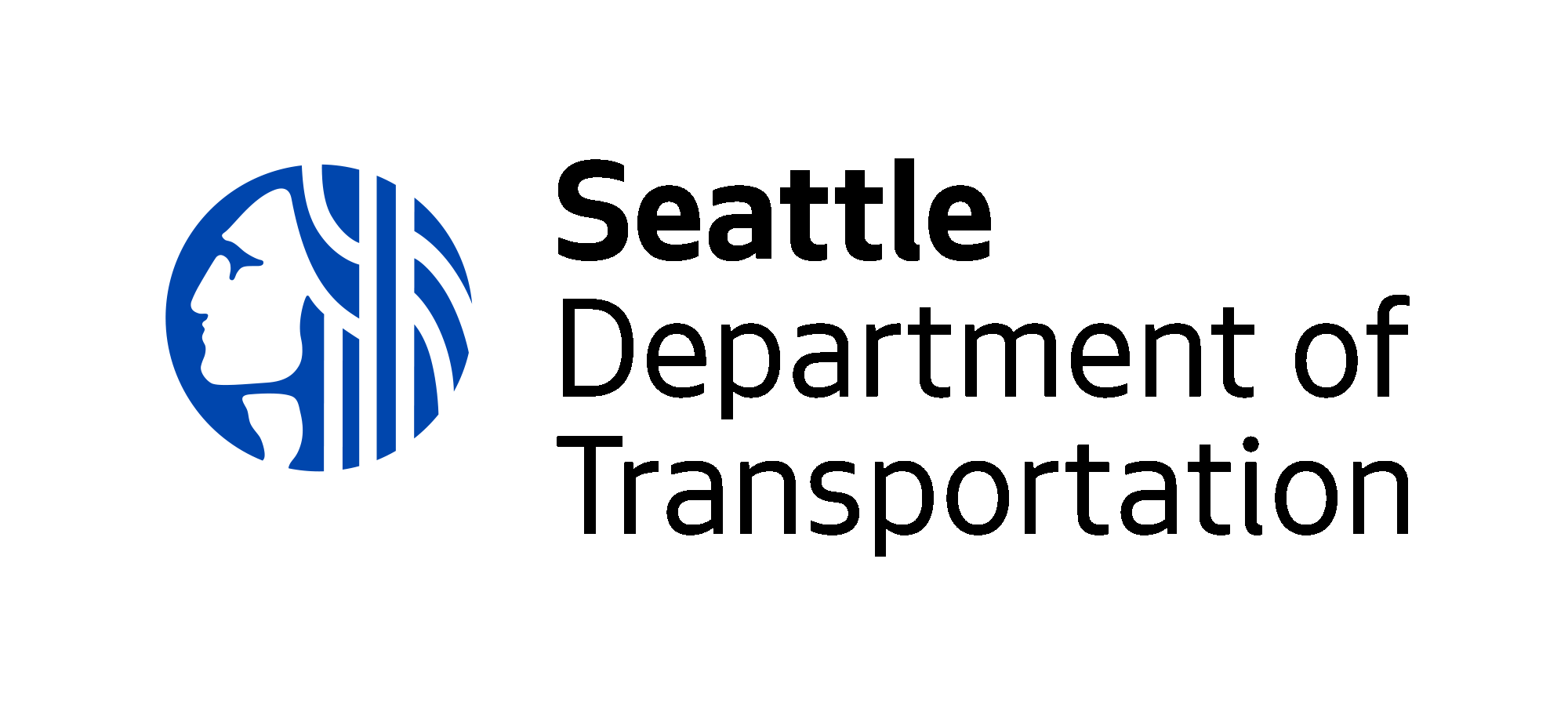 Policy & Operations Advisory GroupPOAG Meeting Agenda — January 2021 (Meeting #6)Thursday, January 28, 20216:00 PM – 8:00 PMElectronic MeetingPanelists (POAG members and staff): https://seattle.webex.com/seattle/onstage/g.php?MTID=e199510345c22c68bc7a8e8d161657744Attendees (general public): https://seattle.webex.com/seattle/onstage/g.php?MTID=e5430cdf8a2319d249b96a679a0f192226:00 PM 	Welcome SDOT Director Sam Zimbabwe6:15 PM 	Modal Integration Policy Framework & Future Implementation-Policy Framework and review of draft language-Next Steps: near-term and longer-term implementation		-Feedback & discussion7:30 PM 	Discussion of POAG experience7:55 PM 	Wrap-up, next steps, and appreciation This POAG meeting will be held via Webex Events. No download is needed to join the meeting – the meeting can be attended through your web browser. If you have any questions, please email ellie.smith@seattle.gov.